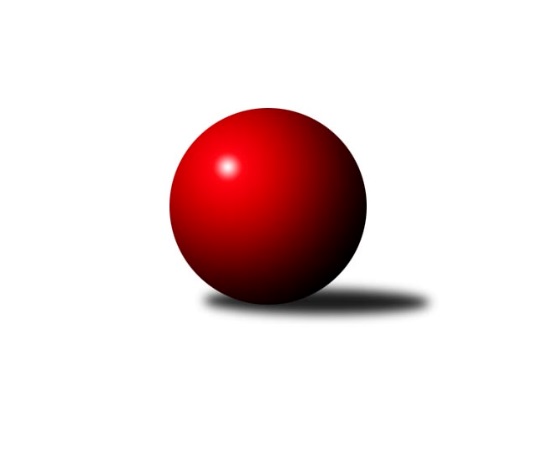 Č.19Ročník 2017/2018	28.4.2024 Severomoravská divize 2017/2018Statistika 19. kolaTabulka družstev:		družstvo	záp	výh	rem	proh	skore	sety	průměr	body	plné	dorážka	chyby	1.	KK Šumperk ˝B˝	19	14	0	5	98.5 : 53.5 	(134.5 : 93.5)	2575	28	1759	816	25.8	2.	Sokol Přemyslovice˝A˝	19	12	1	6	96.0 : 56.0 	(129.5 : 98.5)	2551	25	1754	797	26.2	3.	TJ Sokol Michálkovice ˝A˝	19	11	1	7	86.5 : 65.5 	(134.0 : 94.0)	2496	23	1728	768	38.1	4.	TJ Spartak Přerov ˝B˝	19	10	1	8	87.5 : 64.5 	(139.0 : 89.0)	2547	21	1749	798	28.8	5.	TJ Opava ˝B˝	19	10	1	8	81.5 : 70.5 	(117.0 : 111.0)	2503	21	1734	768	35.5	6.	TJ Sokol Bohumín ˝B˝	19	9	2	8	74.0 : 78.0 	(112.0 : 116.0)	2507	20	1741	766	34.8	7.	TJ Sokol Sedlnice ˝A˝	19	9	1	9	81.0 : 71.0 	(111.0 : 117.0)	2543	19	1743	800	35	8.	KK Minerva Opava ˝A˝	19	9	0	10	70.0 : 82.0 	(106.0 : 122.0)	2491	18	1708	783	27.9	9.	SKK Jeseník ˝A˝	19	8	2	9	68.0 : 84.0 	(100.5 : 127.5)	2499	18	1728	771	33.8	10.	SKK Ostrava B	19	8	0	11	62.5 : 89.5 	(93.5 : 134.5)	2465	16	1695	770	34.1	11.	TJ Horní Benešov ˝B˝	19	7	1	11	70.0 : 82.0 	(113.0 : 115.0)	2549	15	1751	798	32.2	12.	TJ  Krnov ˝A˝	19	2	0	17	36.5 : 115.5 	(78.0 : 150.0)	2412	4	1695	717	52.5Tabulka doma:		družstvo	záp	výh	rem	proh	skore	sety	průměr	body	maximum	minimum	1.	TJ Sokol Michálkovice ˝A˝	9	8	0	1	54.5 : 17.5 	(78.0 : 30.0)	2501	16	2561	2417	2.	KK Šumperk ˝B˝	10	8	0	2	56.5 : 23.5 	(72.5 : 47.5)	2581	16	2672	2470	3.	KK Minerva Opava ˝A˝	10	8	0	2	50.5 : 29.5 	(69.0 : 51.0)	2567	16	2665	2484	4.	Sokol Přemyslovice˝A˝	10	7	1	2	56.0 : 24.0 	(72.5 : 47.5)	2593	15	2680	2527	5.	TJ Sokol Bohumín ˝B˝	10	7	1	2	52.0 : 28.0 	(71.5 : 48.5)	2541	15	2651	2472	6.	TJ Sokol Sedlnice ˝A˝	9	6	1	2	48.5 : 23.5 	(62.5 : 45.5)	2565	13	2619	2462	7.	SKK Jeseník ˝A˝	9	6	1	2	43.0 : 29.0 	(58.5 : 49.5)	2566	13	2641	2501	8.	TJ Opava ˝B˝	10	6	1	3	50.5 : 29.5 	(68.5 : 51.5)	2592	13	2678	2504	9.	TJ Spartak Přerov ˝B˝	9	6	0	3	48.5 : 23.5 	(72.5 : 35.5)	2704	12	2795	2632	10.	TJ Horní Benešov ˝B˝	10	6	0	4	48.5 : 31.5 	(70.0 : 50.0)	2665	12	2793	2591	11.	SKK Ostrava B	9	5	0	4	39.5 : 32.5 	(47.5 : 60.5)	2419	10	2497	2371	12.	TJ  Krnov ˝A˝	9	2	0	7	25.0 : 47.0 	(45.5 : 62.5)	2329	4	2434	2263Tabulka venku:		družstvo	záp	výh	rem	proh	skore	sety	průměr	body	maximum	minimum	1.	KK Šumperk ˝B˝	9	6	0	3	42.0 : 30.0 	(62.0 : 46.0)	2575	12	2724	2471	2.	Sokol Přemyslovice˝A˝	9	5	0	4	40.0 : 32.0 	(57.0 : 51.0)	2547	10	2703	2413	3.	TJ Spartak Přerov ˝B˝	10	4	1	5	39.0 : 41.0 	(66.5 : 53.5)	2531	9	2645	2345	4.	TJ Opava ˝B˝	9	4	0	5	31.0 : 41.0 	(48.5 : 59.5)	2493	8	2640	2353	5.	TJ Sokol Michálkovice ˝A˝	10	3	1	6	32.0 : 48.0 	(56.0 : 64.0)	2496	7	2643	2357	6.	TJ Sokol Sedlnice ˝A˝	10	3	0	7	32.5 : 47.5 	(48.5 : 71.5)	2541	6	2684	2291	7.	SKK Ostrava B	10	3	0	7	23.0 : 57.0 	(46.0 : 74.0)	2469	6	2600	2322	8.	TJ Sokol Bohumín ˝B˝	9	2	1	6	22.0 : 50.0 	(40.5 : 67.5)	2504	5	2699	2235	9.	SKK Jeseník ˝A˝	10	2	1	7	25.0 : 55.0 	(42.0 : 78.0)	2492	5	2657	2252	10.	TJ Horní Benešov ˝B˝	9	1	1	7	21.5 : 50.5 	(43.0 : 65.0)	2536	3	2655	2428	11.	KK Minerva Opava ˝A˝	9	1	0	8	19.5 : 52.5 	(37.0 : 71.0)	2482	2	2655	2314	12.	TJ  Krnov ˝A˝	10	0	0	10	11.5 : 68.5 	(32.5 : 87.5)	2420	0	2548	2288Tabulka podzimní části:		družstvo	záp	výh	rem	proh	skore	sety	průměr	body	doma	venku	1.	KK Šumperk ˝B˝	11	9	0	2	63.5 : 24.5 	(84.5 : 47.5)	2597	18 	5 	0 	0 	4 	0 	2	2.	Sokol Přemyslovice˝A˝	11	7	0	4	54.0 : 34.0 	(71.0 : 61.0)	2503	14 	5 	0 	0 	2 	0 	4	3.	TJ Sokol Michálkovice ˝A˝	11	6	1	4	51.0 : 37.0 	(81.5 : 50.5)	2484	13 	5 	0 	1 	1 	1 	3	4.	TJ Sokol Sedlnice ˝A˝	11	6	1	4	50.0 : 38.0 	(65.5 : 66.5)	2537	13 	4 	1 	0 	2 	0 	4	5.	TJ Opava ˝B˝	11	6	1	4	47.5 : 40.5 	(66.0 : 66.0)	2507	13 	4 	1 	1 	2 	0 	3	6.	TJ Spartak Přerov ˝B˝	11	5	1	5	49.5 : 38.5 	(80.0 : 52.0)	2518	11 	4 	0 	2 	1 	1 	3	7.	TJ Horní Benešov ˝B˝	11	5	1	5	43.0 : 45.0 	(68.0 : 64.0)	2563	11 	4 	0 	1 	1 	1 	4	8.	SKK Jeseník ˝A˝	11	5	1	5	38.0 : 50.0 	(57.0 : 75.0)	2448	11 	4 	1 	0 	1 	0 	5	9.	KK Minerva Opava ˝A˝	11	4	0	7	35.5 : 52.5 	(55.0 : 77.0)	2522	8 	4 	0 	2 	0 	0 	5	10.	SKK Ostrava B	11	4	0	7	35.5 : 52.5 	(54.0 : 78.0)	2441	8 	3 	0 	3 	1 	0 	4	11.	TJ Sokol Bohumín ˝B˝	11	4	0	7	33.0 : 55.0 	(58.0 : 74.0)	2480	8 	3 	0 	2 	1 	0 	5	12.	TJ  Krnov ˝A˝	11	2	0	9	27.5 : 60.5 	(51.5 : 80.5)	2425	4 	2 	0 	4 	0 	0 	5Tabulka jarní části:		družstvo	záp	výh	rem	proh	skore	sety	průměr	body	doma	venku	1.	TJ Sokol Bohumín ˝B˝	8	5	2	1	41.0 : 23.0 	(54.0 : 42.0)	2564	12 	4 	1 	0 	1 	1 	1 	2.	Sokol Přemyslovice˝A˝	8	5	1	2	42.0 : 22.0 	(58.5 : 37.5)	2647	11 	2 	1 	2 	3 	0 	0 	3.	TJ Spartak Přerov ˝B˝	8	5	0	3	38.0 : 26.0 	(59.0 : 37.0)	2598	10 	2 	0 	1 	3 	0 	2 	4.	TJ Sokol Michálkovice ˝A˝	8	5	0	3	35.5 : 28.5 	(52.5 : 43.5)	2511	10 	3 	0 	0 	2 	0 	3 	5.	KK Šumperk ˝B˝	8	5	0	3	35.0 : 29.0 	(50.0 : 46.0)	2538	10 	3 	0 	2 	2 	0 	1 	6.	KK Minerva Opava ˝A˝	8	5	0	3	34.5 : 29.5 	(51.0 : 45.0)	2470	10 	4 	0 	0 	1 	0 	3 	7.	TJ Opava ˝B˝	8	4	0	4	34.0 : 30.0 	(51.0 : 45.0)	2515	8 	2 	0 	2 	2 	0 	2 	8.	SKK Ostrava B	8	4	0	4	27.0 : 37.0 	(39.5 : 56.5)	2478	8 	2 	0 	1 	2 	0 	3 	9.	SKK Jeseník ˝A˝	8	3	1	4	30.0 : 34.0 	(43.5 : 52.5)	2583	7 	2 	0 	2 	1 	1 	2 	10.	TJ Sokol Sedlnice ˝A˝	8	3	0	5	31.0 : 33.0 	(45.5 : 50.5)	2557	6 	2 	0 	2 	1 	0 	3 	11.	TJ Horní Benešov ˝B˝	8	2	0	6	27.0 : 37.0 	(45.0 : 51.0)	2554	4 	2 	0 	3 	0 	0 	3 	12.	TJ  Krnov ˝A˝	8	0	0	8	9.0 : 55.0 	(26.5 : 69.5)	2383	0 	0 	0 	3 	0 	0 	5 Zisk bodů pro družstvo:		jméno hráče	družstvo	body	zápasy	v %	dílčí body	sety	v %	1.	Eduard Tomek 	Sokol Přemyslovice˝A˝ 	16	/	18	(89%)	30	/	36	(83%)	2.	Jaroslav Vymazal 	KK Šumperk ˝B˝ 	14	/	16	(88%)	23.5	/	32	(73%)	3.	Milan Janyška 	TJ Sokol Sedlnice ˝A˝ 	14	/	18	(78%)	21	/	36	(58%)	4.	Michal Zych 	TJ Sokol Michálkovice ˝A˝ 	14	/	19	(74%)	26	/	38	(68%)	5.	Růžena Smrčková 	KK Šumperk ˝B˝ 	13.5	/	18	(75%)	22.5	/	36	(63%)	6.	Roman Honl 	TJ Sokol Bohumín ˝B˝ 	13	/	18	(72%)	25	/	36	(69%)	7.	Radek Grulich 	Sokol Přemyslovice˝A˝ 	13	/	18	(72%)	24.5	/	36	(68%)	8.	Václav Smejkal 	SKK Jeseník ˝A˝ 	13	/	19	(68%)	23	/	38	(61%)	9.	Pavel Heinisch 	KK Šumperk ˝B˝ 	13	/	19	(68%)	23	/	38	(61%)	10.	Rudolf Haim 	TJ Opava ˝B˝ 	13	/	19	(68%)	22.5	/	38	(59%)	11.	Martin Sedlář 	KK Šumperk ˝B˝ 	12	/	17	(71%)	25	/	34	(74%)	12.	Břetislav Mrkvica 	TJ Opava ˝B˝ 	12	/	17	(71%)	23	/	34	(68%)	13.	Vladimír Mánek 	TJ Spartak Přerov ˝B˝ 	12	/	17	(71%)	21	/	34	(62%)	14.	Zdeněk Skala 	TJ Sokol Sedlnice ˝A˝ 	12	/	17	(71%)	19.5	/	34	(57%)	15.	Josef Matušek 	TJ Opava ˝B˝ 	12	/	18	(67%)	19	/	36	(53%)	16.	Aleš Fischer 	KK Minerva Opava ˝A˝ 	12	/	19	(63%)	22.5	/	38	(59%)	17.	Michal Blinka 	SKK Ostrava B 	11.5	/	19	(61%)	21.5	/	38	(57%)	18.	Luděk Slanina 	KK Minerva Opava ˝A˝ 	11	/	18	(61%)	21.5	/	36	(60%)	19.	Stanislav Beňa ml. ml.	TJ Spartak Přerov ˝B˝ 	10	/	15	(67%)	19.5	/	30	(65%)	20.	Jaroslav Krejčí 	TJ Spartak Přerov ˝B˝ 	10	/	16	(63%)	23	/	32	(72%)	21.	Michal Kolář 	Sokol Přemyslovice˝A˝ 	10	/	17	(59%)	20.5	/	34	(60%)	22.	Michal Gajdík 	KK Šumperk ˝B˝ 	10	/	19	(53%)	21	/	38	(55%)	23.	Vojtěch Venclík 	TJ Spartak Přerov ˝B˝ 	9	/	13	(69%)	17	/	26	(65%)	24.	Dalibor Hamrozy 	TJ Sokol Bohumín ˝B˝ 	9	/	14	(64%)	19	/	28	(68%)	25.	Jiří Šoupal 	Sokol Přemyslovice˝A˝ 	9	/	14	(64%)	14	/	28	(50%)	26.	Petr Řepecký 	TJ Sokol Michálkovice ˝A˝ 	9	/	15	(60%)	22.5	/	30	(75%)	27.	Lukáš Koliba 	TJ Sokol Sedlnice ˝A˝ 	9	/	15	(60%)	16.5	/	30	(55%)	28.	Josef Linhart 	TJ Sokol Michálkovice ˝A˝ 	9	/	17	(53%)	21	/	34	(62%)	29.	Radek Foltýn 	SKK Ostrava B 	9	/	18	(50%)	18	/	36	(50%)	30.	Miroslav Mikulský 	TJ Sokol Sedlnice ˝A˝ 	9	/	19	(47%)	17	/	38	(45%)	31.	Jaroslav Tobola 	TJ Sokol Sedlnice ˝A˝ 	8.5	/	13	(65%)	15	/	26	(58%)	32.	Josef Jurášek 	TJ Sokol Michálkovice ˝A˝ 	8.5	/	14	(61%)	17	/	28	(61%)	33.	Tomáš Slavík 	KK Minerva Opava ˝A˝ 	8.5	/	18	(47%)	18.5	/	36	(51%)	34.	Vladimír Vavrečka 	TJ  Krnov ˝A˝ 	8	/	11	(73%)	17	/	22	(77%)	35.	Tomáš Fraus 	Sokol Přemyslovice˝A˝ 	8	/	14	(57%)	15	/	28	(54%)	36.	David Kaluža 	TJ Horní Benešov ˝B˝ 	8	/	16	(50%)	19.5	/	32	(61%)	37.	Petr Dankovič 	TJ Horní Benešov ˝B˝ 	8	/	16	(50%)	12.5	/	32	(39%)	38.	Štefan Dendis 	TJ Sokol Bohumín ˝B˝ 	8	/	17	(47%)	16	/	34	(47%)	39.	Jiří Řepecký 	TJ Sokol Michálkovice ˝A˝ 	8	/	18	(44%)	20	/	36	(56%)	40.	Lada Péli 	TJ Sokol Bohumín ˝B˝ 	8	/	18	(44%)	13	/	36	(36%)	41.	Jaromíra Smejkalová 	SKK Jeseník ˝A˝ 	8	/	19	(42%)	19	/	38	(50%)	42.	Michal Loučka 	TJ Spartak Přerov ˝B˝ 	7.5	/	14	(54%)	17	/	28	(61%)	43.	František Vícha 	TJ  Krnov ˝A˝ 	7.5	/	17	(44%)	16	/	34	(47%)	44.	Josef Němec 	TJ Opava ˝B˝ 	7.5	/	17	(44%)	15.5	/	34	(46%)	45.	Martina Honlová 	TJ Sokol Bohumín ˝B˝ 	7	/	13	(54%)	13	/	26	(50%)	46.	Jiří Vrba 	SKK Jeseník ˝A˝ 	7	/	14	(50%)	12.5	/	28	(45%)	47.	Jan Fadrný 	TJ Horní Benešov ˝B˝ 	7	/	14	(50%)	12.5	/	28	(45%)	48.	Bohuslav Čuba 	TJ Horní Benešov ˝B˝ 	7	/	15	(47%)	15	/	30	(50%)	49.	Luděk Zeman 	TJ Horní Benešov ˝B˝ 	7	/	16	(44%)	16.5	/	32	(52%)	50.	Jan Sedláček 	Sokol Přemyslovice˝A˝ 	7	/	18	(39%)	14.5	/	36	(40%)	51.	Pavel Hannig 	SKK Jeseník ˝A˝ 	7	/	18	(39%)	14	/	36	(39%)	52.	Vladimír Peter 	TJ Opava ˝B˝ 	7	/	19	(37%)	15	/	38	(39%)	53.	Martin Ščerba 	TJ Sokol Michálkovice ˝A˝ 	7	/	19	(37%)	14	/	38	(37%)	54.	Michal Klich 	TJ Horní Benešov ˝B˝ 	6.5	/	9	(72%)	12	/	18	(67%)	55.	Pavel Martinec 	KK Minerva Opava ˝A˝ 	6.5	/	13	(50%)	15.5	/	26	(60%)	56.	Daniel Dudek 	TJ Sokol Michálkovice ˝A˝ 	6	/	11	(55%)	12.5	/	22	(57%)	57.	Martin Bartoš 	TJ Spartak Přerov ˝B˝ 	6	/	12	(50%)	15	/	24	(63%)	58.	Jaromír Rabenseifner 	KK Šumperk ˝B˝ 	6	/	16	(38%)	13.5	/	32	(42%)	59.	Miroslav Složil 	SKK Ostrava B 	6	/	17	(35%)	15	/	34	(44%)	60.	David Láčík 	TJ Horní Benešov ˝B˝ 	6	/	17	(35%)	14	/	34	(41%)	61.	Jiří Jedlička 	TJ  Krnov ˝A˝ 	6	/	19	(32%)	17.5	/	38	(46%)	62.	Daneš Šodek 	SKK Ostrava B 	6	/	19	(32%)	14	/	38	(37%)	63.	Gabriela Beinhaeurová 	KK Minerva Opava ˝A˝ 	5	/	5	(100%)	7	/	10	(70%)	64.	Zdeněk Janoud 	SKK Jeseník ˝A˝ 	5	/	7	(71%)	9	/	14	(64%)	65.	David Janušík 	TJ Spartak Přerov ˝B˝ 	5	/	9	(56%)	11	/	18	(61%)	66.	Jan Stuchlík 	TJ Sokol Sedlnice ˝A˝ 	5	/	12	(42%)	11	/	24	(46%)	67.	Libor Krajčí 	TJ Sokol Bohumín ˝B˝ 	5	/	13	(38%)	9	/	26	(35%)	68.	Jaromír Piska 	TJ Sokol Bohumín ˝B˝ 	5	/	17	(29%)	13	/	34	(38%)	69.	Svatopluk Kříž 	TJ Opava ˝B˝ 	5	/	19	(26%)	14	/	38	(37%)	70.	Jiří Koloděj 	SKK Ostrava B 	4.5	/	8	(56%)	9	/	16	(56%)	71.	Tomáš Polášek 	SKK Ostrava B 	4.5	/	14	(32%)	9.5	/	28	(34%)	72.	Pavel Gerlich 	SKK Ostrava B 	4	/	14	(29%)	5.5	/	28	(20%)	73.	Petr Vaněk 	TJ  Krnov ˝A˝ 	4	/	15	(27%)	11	/	30	(37%)	74.	Josef Plšek 	KK Minerva Opava ˝A˝ 	4	/	15	(27%)	8	/	30	(27%)	75.	Adam Chvostek 	TJ Sokol Sedlnice ˝A˝ 	3.5	/	10	(35%)	6	/	20	(30%)	76.	Petr Wolf 	TJ Opava ˝B˝ 	3	/	3	(100%)	5	/	6	(83%)	77.	Barbora Bártková 	TJ Horní Benešov ˝B˝ 	3	/	4	(75%)	5	/	8	(63%)	78.	Rostislav Cundrla 	SKK Jeseník ˝A˝ 	3	/	6	(50%)	5	/	12	(42%)	79.	Martin Zavacký 	SKK Jeseník ˝A˝ 	3	/	7	(43%)	6.5	/	14	(46%)	80.	Jan Strnadel 	KK Minerva Opava ˝A˝ 	3	/	7	(43%)	6.5	/	14	(46%)	81.	Zdeněk Macháček st. 	TJ Spartak Přerov ˝B˝ 	3	/	8	(38%)	6.5	/	16	(41%)	82.	Vojtěch Zaškolný 	TJ Sokol Bohumín ˝B˝ 	2	/	2	(100%)	3	/	4	(75%)	83.	Jan Král 	KK Minerva Opava ˝A˝ 	2	/	3	(67%)	4	/	6	(67%)	84.	Zdeněk Peč 	Sokol Přemyslovice˝A˝ 	2	/	3	(67%)	3	/	6	(50%)	85.	Josef Grulich 	Sokol Přemyslovice˝A˝ 	2	/	3	(67%)	3	/	6	(50%)	86.	Miluše Rychová 	TJ  Krnov ˝A˝ 	2	/	6	(33%)	4	/	12	(33%)	87.	Petr Šulák 	SKK Jeseník ˝A˝ 	2	/	7	(29%)	4	/	14	(29%)	88.	Vítězslav Kadlec 	TJ  Krnov ˝A˝ 	2	/	11	(18%)	5	/	22	(23%)	89.	Klára Tobolová 	TJ Sokol Sedlnice ˝A˝ 	1	/	1	(100%)	2	/	2	(100%)	90.	Rudolf Tvrdoň 	TJ Opava ˝B˝ 	1	/	1	(100%)	2	/	2	(100%)	91.	Stanislav Beňa st.	TJ Spartak Přerov ˝B˝ 	1	/	1	(100%)	2	/	2	(100%)	92.	Martin Svoboda 	TJ  Krnov ˝A˝ 	1	/	1	(100%)	1	/	2	(50%)	93.	Petr Jurášek 	TJ Sokol Michálkovice ˝A˝ 	1	/	1	(100%)	1	/	2	(50%)	94.	Martin Futerko 	SKK Ostrava B 	1	/	1	(100%)	1	/	2	(50%)	95.	Milan Dvorský 	Sokol Přemyslovice˝A˝ 	1	/	2	(50%)	2	/	4	(50%)	96.	Robert Kučerka 	TJ Horní Benešov ˝B˝ 	1	/	2	(50%)	2	/	4	(50%)	97.	Pavel Košťál 	KK Šumperk ˝B˝ 	1	/	2	(50%)	1	/	4	(25%)	98.	Pavel Jalůvka 	TJ  Krnov ˝A˝ 	1	/	3	(33%)	1	/	6	(17%)	99.	Milan Vymazal 	KK Šumperk ˝B˝ 	1	/	5	(20%)	3	/	10	(30%)	100.	Luboš Brouček 	SKK Jeseník ˝A˝ 	1	/	6	(17%)	3.5	/	12	(29%)	101.	Jaroslav Chvostek 	TJ Sokol Sedlnice ˝A˝ 	1	/	6	(17%)	2	/	12	(17%)	102.	Jaromír Čech 	TJ  Krnov ˝A˝ 	1	/	13	(8%)	4	/	26	(15%)	103.	Zdeněk Černý 	TJ Horní Benešov ˝B˝ 	0.5	/	2	(25%)	2	/	4	(50%)	104.	Barbora Víchová 	TJ Opava ˝B˝ 	0	/	1	(0%)	1	/	2	(50%)	105.	Miroslav Petřek st.	TJ Horní Benešov ˝B˝ 	0	/	1	(0%)	1	/	2	(50%)	106.	Stanislav Sliwka 	TJ Sokol Bohumín ˝B˝ 	0	/	1	(0%)	1	/	2	(50%)	107.	Miroslav Setinský 	SKK Jeseník ˝A˝ 	0	/	1	(0%)	1	/	2	(50%)	108.	Miroslav Ondrouch 	Sokol Přemyslovice˝A˝ 	0	/	1	(0%)	1	/	2	(50%)	109.	Jiří Kankovský 	Sokol Přemyslovice˝A˝ 	0	/	1	(0%)	1	/	2	(50%)	110.	Miroslav Koloděj 	SKK Ostrava B 	0	/	1	(0%)	0	/	2	(0%)	111.	Radek Fischer 	KK Minerva Opava ˝A˝ 	0	/	1	(0%)	0	/	2	(0%)	112.	Oldřich Stolařík 	SKK Ostrava B 	0	/	1	(0%)	0	/	2	(0%)	113.	Tomáš Zbořil 	TJ Horní Benešov ˝B˝ 	0	/	1	(0%)	0	/	2	(0%)	114.	Petr Hájek 	Sokol Přemyslovice˝A˝ 	0	/	1	(0%)	0	/	2	(0%)	115.	Martin Juřica 	TJ Sokol Sedlnice ˝A˝ 	0	/	1	(0%)	0	/	2	(0%)	116.	Petra Rozsypalová ml. 	SKK Jeseník ˝A˝ 	0	/	1	(0%)	0	/	2	(0%)	117.	Jiří Vrba 	SKK Jeseník ˝A˝ 	0	/	1	(0%)	0	/	2	(0%)	118.	Oldřich Tomečka 	KK Minerva Opava ˝A˝ 	0	/	1	(0%)	0	/	2	(0%)	119.	Petra Rozsypalová 	SKK Jeseník ˝A˝ 	0	/	2	(0%)	1	/	4	(25%)	120.	Jan Polášek 	SKK Ostrava B 	0	/	2	(0%)	0	/	4	(0%)	121.	Jana Fousková 	SKK Jeseník ˝A˝ 	0	/	3	(0%)	1	/	6	(17%)	122.	Jiří Divila st. 	TJ Spartak Přerov ˝B˝ 	0	/	3	(0%)	0	/	6	(0%)	123.	Zdeněk Chlopčík 	KK Minerva Opava ˝A˝ 	0	/	6	(0%)	1	/	12	(8%)	124.	Vít Hrašna 	TJ  Krnov ˝A˝ 	0	/	6	(0%)	0	/	12	(0%)	125.	Stanislav Brokl 	KK Minerva Opava ˝A˝ 	0	/	8	(0%)	1.5	/	16	(9%)	126.	Jakub Píska 	TJ  Krnov ˝A˝ 	0	/	11	(0%)	1.5	/	22	(7%)Průměry na kuželnách:		kuželna	průměr	plné	dorážka	chyby	výkon na hráče	1.	TJ Spartak Přerov, 1-6	2665	1815	850	31.5	(444.3)	2.	 Horní Benešov, 1-4	2641	1805	835	31.7	(440.2)	3.	Sokol Přemyslovice, 1-4	2560	1762	798	30.4	(426.8)	4.	KK Šumperk, 1-4	2559	1751	807	28.6	(426.6)	5.	TJ Opava, 1-4	2555	1771	784	37.8	(425.9)	6.	Minerva Opava, 1-2	2550	1734	816	23.5	(425.1)	7.	SKK Jeseník, 1-4	2546	1748	798	29.3	(424.5)	8.	TJ Sokol Sedlnice, 1-2	2537	1742	795	34.6	(422.8)	9.	TJ Sokol Bohumín, 1-4	2517	1734	783	34.3	(419.6)	10.	TJ Michalkovice, 1-2	2449	1713	736	40.9	(408.2)	11.	SKK Ostrava, 1-2	2411	1654	757	32.5	(401.9)	12.	TJ Krnov, 1-2	2342	1655	687	51.5	(390.4)Nejlepší výkony na kuželnách:TJ Spartak Přerov, 1-6TJ Spartak Přerov ˝B˝	2795	7. kolo	Vladimír Mánek 	TJ Spartak Přerov ˝B˝	520	7. koloTJ Spartak Přerov ˝B˝	2781	6. kolo	Vojtěch Venclík 	TJ Spartak Přerov ˝B˝	514	7. koloTJ Spartak Přerov ˝B˝	2734	10. kolo	David Janušík 	TJ Spartak Přerov ˝B˝	503	10. koloKK Šumperk ˝B˝	2718	9. kolo	Milan Janyška 	TJ Sokol Sedlnice ˝A˝	498	2. koloTJ Spartak Přerov ˝B˝	2699	17. kolo	Martin Sedlář 	KK Šumperk ˝B˝	493	9. koloTJ Sokol Bohumín ˝B˝	2699	13. kolo	Josef Linhart 	TJ Sokol Michálkovice ˝A˝	490	17. koloTJ Spartak Přerov ˝B˝	2694	4. kolo	Libor Krajčí 	TJ Sokol Bohumín ˝B˝	489	13. koloTJ Spartak Přerov ˝B˝	2690	9. kolo	Luděk Slanina 	KK Minerva Opava ˝A˝	489	7. koloTJ Sokol Sedlnice ˝A˝	2684	2. kolo	Martin Bartoš 	TJ Spartak Přerov ˝B˝	486	4. koloTJ Spartak Přerov ˝B˝	2664	2. kolo	Vojtěch Venclík 	TJ Spartak Přerov ˝B˝	483	4. kolo Horní Benešov, 1-4TJ Horní Benešov ˝B˝	2793	17. kolo	Jan Fadrný 	TJ Horní Benešov ˝B˝	499	8. koloTJ Horní Benešov ˝B˝	2789	8. kolo	Bohuslav Čuba 	TJ Horní Benešov ˝B˝	490	17. koloKK Šumperk ˝B˝	2724	3. kolo	Bohuslav Čuba 	TJ Horní Benešov ˝B˝	486	8. koloTJ Horní Benešov ˝B˝	2710	12. kolo	Michal Klich 	TJ Horní Benešov ˝B˝	482	16. koloSokol Přemyslovice˝A˝	2703	16. kolo	Michal Klich 	TJ Horní Benešov ˝B˝	482	8. koloTJ Sokol Sedlnice ˝A˝	2677	19. kolo	Aleš Fischer 	KK Minerva Opava ˝A˝	481	1. koloTJ Horní Benešov ˝B˝	2675	6. kolo	Radek Grulich 	Sokol Přemyslovice˝A˝	480	16. koloTJ Horní Benešov ˝B˝	2643	19. kolo	Bohuslav Čuba 	TJ Horní Benešov ˝B˝	480	12. koloTJ Opava ˝B˝	2640	14. kolo	Bohuslav Čuba 	TJ Horní Benešov ˝B˝	478	6. koloSKK Jeseník ˝A˝	2633	17. kolo	David Láčík 	TJ Horní Benešov ˝B˝	474	17. koloSokol Přemyslovice, 1-4Sokol Přemyslovice˝A˝	2680	12. kolo	Radek Grulich 	Sokol Přemyslovice˝A˝	481	4. koloSKK Jeseník ˝A˝	2657	15. kolo	Eduard Tomek 	Sokol Přemyslovice˝A˝	478	12. koloSokol Přemyslovice˝A˝	2644	19. kolo	Eduard Tomek 	Sokol Přemyslovice˝A˝	477	11. koloSokol Přemyslovice˝A˝	2641	4. kolo	Eduard Tomek 	Sokol Přemyslovice˝A˝	468	6. koloSokol Přemyslovice˝A˝	2612	8. kolo	Václav Smejkal 	SKK Jeseník ˝A˝	468	15. koloTJ Horní Benešov ˝B˝	2609	4. kolo	Eduard Tomek 	Sokol Přemyslovice˝A˝	466	17. koloSokol Přemyslovice˝A˝	2589	11. kolo	Radek Grulich 	Sokol Přemyslovice˝A˝	465	1. koloSokol Přemyslovice˝A˝	2576	6. kolo	Jan Sedláček 	Sokol Přemyslovice˝A˝	461	19. koloKK Šumperk ˝B˝	2574	14. kolo	Michal Klich 	TJ Horní Benešov ˝B˝	460	4. koloSokol Přemyslovice˝A˝	2567	15. kolo	Jan Sedláček 	Sokol Přemyslovice˝A˝	459	11. koloKK Šumperk, 1-4KK Šumperk ˝B˝	2672	13. kolo	Růžena Smrčková 	KK Šumperk ˝B˝	475	13. koloKK Šumperk ˝B˝	2644	17. kolo	Jaroslav Vymazal 	KK Šumperk ˝B˝	471	13. koloKK Šumperk ˝B˝	2642	11. kolo	Růžena Smrčková 	KK Šumperk ˝B˝	471	17. koloSKK Ostrava B	2600	19. kolo	Martin Zavacký 	SKK Jeseník ˝A˝	468	13. koloKK Šumperk ˝B˝	2598	4. kolo	Břetislav Mrkvica 	TJ Opava ˝B˝	462	12. koloKK Šumperk ˝B˝	2593	15. kolo	Barbora Bártková 	TJ Horní Benešov ˝B˝	460	15. koloTJ Sokol Sedlnice ˝A˝	2588	17. kolo	Zdeněk Skala 	TJ Sokol Sedlnice ˝A˝	460	17. koloSKK Jeseník ˝A˝	2576	13. kolo	Radek Foltýn 	SKK Ostrava B	458	19. koloTJ Horní Benešov ˝B˝	2573	15. kolo	Jaroslav Vymazal 	KK Šumperk ˝B˝	458	19. koloKK Šumperk ˝B˝	2570	19. kolo	Pavel Heinisch 	KK Šumperk ˝B˝	457	4. koloTJ Opava, 1-4TJ Opava ˝B˝	2678	4. kolo	Josef Matušek 	TJ Opava ˝B˝	482	2. koloKK Šumperk ˝B˝	2660	10. kolo	Michal Gajdík 	KK Šumperk ˝B˝	481	10. koloTJ Opava ˝B˝	2644	15. kolo	Martin Sedlář 	KK Šumperk ˝B˝	473	10. koloTJ Opava ˝B˝	2644	2. kolo	Vladimír Peter 	TJ Opava ˝B˝	466	4. koloTJ Sokol Michálkovice ˝A˝	2643	19. kolo	Jan Sedláček 	Sokol Přemyslovice˝A˝	465	13. koloSokol Přemyslovice˝A˝	2633	13. kolo	Petr Wolf 	TJ Opava ˝B˝	464	19. koloTJ Opava ˝B˝	2618	6. kolo	Michal Zych 	TJ Sokol Michálkovice ˝A˝	463	19. koloTJ Spartak Přerov ˝B˝	2616	8. kolo	Rudolf Haim 	TJ Opava ˝B˝	462	4. koloTJ Opava ˝B˝	2616	8. kolo	Břetislav Mrkvica 	TJ Opava ˝B˝	462	4. koloTJ Opava ˝B˝	2602	17. kolo	Lukáš Koliba 	TJ Sokol Sedlnice ˝A˝	461	4. koloMinerva Opava, 1-2KK Minerva Opava ˝A˝	2665	9. kolo	Roman Honl 	TJ Sokol Bohumín ˝B˝	483	2. koloTJ Sokol Bohumín ˝B˝	2630	2. kolo	Břetislav Mrkvica 	TJ Opava ˝B˝	472	9. koloKK Minerva Opava ˝A˝	2607	17. kolo	Eduard Tomek 	Sokol Přemyslovice˝A˝	469	10. koloKK Minerva Opava ˝A˝	2599	10. kolo	Jan Strnadel 	KK Minerva Opava ˝A˝	466	17. koloKK Minerva Opava ˝A˝	2598	19. kolo	Pavel Martinec 	KK Minerva Opava ˝A˝	466	4. koloKK Minerva Opava ˝A˝	2585	15. kolo	Vítězslav Kadlec 	TJ  Krnov ˝A˝	463	4. koloKK Minerva Opava ˝A˝	2568	4. kolo	Dalibor Hamrozy 	TJ Sokol Bohumín ˝B˝	462	2. koloTJ Opava ˝B˝	2567	9. kolo	Luděk Slanina 	KK Minerva Opava ˝A˝	462	9. koloKK Minerva Opava ˝A˝	2566	13. kolo	Vojtěch Venclík 	TJ Spartak Přerov ˝B˝	461	19. koloTJ Spartak Přerov ˝B˝	2559	19. kolo	Luděk Slanina 	KK Minerva Opava ˝A˝	459	4. koloSKK Jeseník, 1-4TJ Spartak Přerov ˝B˝	2645	18. kolo	Stanislav Beňa ml. ml.	TJ Spartak Přerov ˝B˝	486	18. koloSKK Jeseník ˝A˝	2641	7. kolo	Václav Smejkal 	SKK Jeseník ˝A˝	481	9. koloSKK Jeseník ˝A˝	2636	9. kolo	Martin Sedlář 	KK Šumperk ˝B˝	464	1. koloSKK Jeseník ˝A˝	2583	16. kolo	David Kaluža 	TJ Horní Benešov ˝B˝	463	5. koloSKK Jeseník ˝A˝	2580	1. kolo	Daneš Šodek 	SKK Ostrava B	462	14. koloSKK Ostrava B	2574	14. kolo	Martin Zavacký 	SKK Jeseník ˝A˝	458	7. koloTJ Sokol Sedlnice ˝A˝	2564	9. kolo	Václav Smejkal 	SKK Jeseník ˝A˝	456	18. koloKK Šumperk ˝B˝	2552	1. kolo	Petr Šulák 	SKK Jeseník ˝A˝	456	16. koloSKK Jeseník ˝A˝	2550	3. kolo	Zdeněk Janoud 	SKK Jeseník ˝A˝	454	1. koloSKK Jeseník ˝A˝	2539	12. kolo	Jiří Koloděj 	SKK Ostrava B	451	14. koloTJ Sokol Sedlnice, 1-2Sokol Přemyslovice˝A˝	2663	18. kolo	Vojtěch Venclík 	TJ Spartak Přerov ˝B˝	501	14. koloTJ Spartak Přerov ˝B˝	2625	14. kolo	Eduard Tomek 	Sokol Přemyslovice˝A˝	476	18. koloTJ Sokol Sedlnice ˝A˝	2619	12. kolo	Milan Janyška 	TJ Sokol Sedlnice ˝A˝	476	14. koloTJ Sokol Sedlnice ˝A˝	2612	14. kolo	Jaroslav Tobola 	TJ Sokol Sedlnice ˝A˝	474	12. koloTJ Sokol Sedlnice ˝A˝	2612	7. kolo	Luděk Slanina 	KK Minerva Opava ˝A˝	470	3. koloTJ Sokol Sedlnice ˝A˝	2606	11. kolo	Miroslav Mikulský 	TJ Sokol Sedlnice ˝A˝	468	16. koloTJ Horní Benešov ˝B˝	2590	7. kolo	Zdeněk Skala 	TJ Sokol Sedlnice ˝A˝	467	12. koloTJ Sokol Sedlnice ˝A˝	2578	16. kolo	Jaroslav Tobola 	TJ Sokol Sedlnice ˝A˝	465	14. koloTJ Sokol Sedlnice ˝A˝	2567	5. kolo	Jaroslav Tobola 	TJ Sokol Sedlnice ˝A˝	462	16. koloTJ Sokol Sedlnice ˝A˝	2547	18. kolo	Stanislav Beňa ml. ml.	TJ Spartak Přerov ˝B˝	461	14. koloTJ Sokol Bohumín, 1-4TJ Sokol Bohumín ˝B˝	2651	16. kolo	Roman Honl 	TJ Sokol Bohumín ˝B˝	492	16. koloTJ Sokol Sedlnice ˝A˝	2645	8. kolo	Roman Honl 	TJ Sokol Bohumín ˝B˝	469	8. koloTJ Opava ˝B˝	2598	3. kolo	Dalibor Hamrozy 	TJ Sokol Bohumín ˝B˝	465	18. koloTJ Sokol Bohumín ˝B˝	2589	18. kolo	Jiří Šoupal 	Sokol Přemyslovice˝A˝	458	5. koloTJ Sokol Bohumín ˝B˝	2568	11. kolo	Stanislav Beňa st.	TJ Spartak Přerov ˝B˝	456	1. koloTJ Sokol Bohumín ˝B˝	2540	8. kolo	Jaroslav Tobola 	TJ Sokol Sedlnice ˝A˝	454	8. koloTJ Sokol Bohumín ˝B˝	2531	14. kolo	Milan Janyška 	TJ Sokol Sedlnice ˝A˝	452	8. koloTJ Sokol Bohumín ˝B˝	2517	1. kolo	Libor Krajčí 	TJ Sokol Bohumín ˝B˝	450	19. koloSokol Přemyslovice˝A˝	2516	5. kolo	Jan Stuchlík 	TJ Sokol Sedlnice ˝A˝	448	8. koloTJ Sokol Bohumín ˝B˝	2516	5. kolo	Zdeněk Skala 	TJ Sokol Sedlnice ˝A˝	448	8. koloTJ Michalkovice, 1-2TJ Sokol Michálkovice ˝A˝	2561	13. kolo	Petr Řepecký 	TJ Sokol Michálkovice ˝A˝	457	7. koloTJ Sokol Michálkovice ˝A˝	2551	4. kolo	Michal Zych 	TJ Sokol Michálkovice ˝A˝	454	15. koloTJ Sokol Michálkovice ˝A˝	2550	10. kolo	Jiří Řepecký 	TJ Sokol Michálkovice ˝A˝	448	15. koloTJ Sokol Michálkovice ˝A˝	2547	15. kolo	Michal Zych 	TJ Sokol Michálkovice ˝A˝	446	4. koloSokol Přemyslovice˝A˝	2533	9. kolo	Petr Řepecký 	TJ Sokol Michálkovice ˝A˝	444	10. koloTJ Sokol Michálkovice ˝A˝	2498	18. kolo	Jan Sedláček 	Sokol Přemyslovice˝A˝	442	9. koloTJ Sokol Michálkovice ˝A˝	2481	7. kolo	Josef Linhart 	TJ Sokol Michálkovice ˝A˝	440	13. koloTJ Sokol Michálkovice ˝A˝	2451	5. kolo	Petr Řepecký 	TJ Sokol Michálkovice ˝A˝	439	4. koloTJ Sokol Michálkovice ˝A˝	2449	9. kolo	Josef Jurášek 	TJ Sokol Michálkovice ˝A˝	437	4. koloKK Minerva Opava ˝A˝	2419	18. kolo	Jiří Řepecký 	TJ Sokol Michálkovice ˝A˝	436	10. koloSKK Ostrava, 1-2TJ Spartak Přerov ˝B˝	2516	16. kolo	Michal Blinka 	SKK Ostrava B	452	7. koloSKK Ostrava B	2497	10. kolo	Pavel Heinisch 	KK Šumperk ˝B˝	445	7. koloKK Šumperk ˝B˝	2485	7. kolo	František Vícha 	TJ  Krnov ˝A˝	445	13. koloTJ Sokol Sedlnice ˝A˝	2473	10. kolo	Jaroslav Vymazal 	KK Šumperk ˝B˝	443	7. koloSKK Ostrava B	2465	7. kolo	Miroslav Složil 	SKK Ostrava B	442	10. koloSKK Ostrava B	2445	5. kolo	Zdeněk Macháček st. 	TJ Spartak Přerov ˝B˝	441	16. koloTJ Horní Benešov ˝B˝	2428	9. kolo	Radek Foltýn 	SKK Ostrava B	436	5. koloTJ Sokol Michálkovice ˝A˝	2424	3. kolo	Miroslav Složil 	SKK Ostrava B	436	16. koloSKK Ostrava B	2417	2. kolo	Jaroslav Krejčí 	TJ Spartak Přerov ˝B˝	434	16. koloSKK Ostrava B	2407	9. kolo	Michal Blinka 	SKK Ostrava B	433	3. koloTJ Krnov, 1-2KK Šumperk ˝B˝	2506	18. kolo	Martin Sedlář 	KK Šumperk ˝B˝	444	18. koloTJ  Krnov ˝A˝	2434	10. kolo	Rudolf Haim 	TJ Opava ˝B˝	433	5. koloTJ Opava ˝B˝	2415	5. kolo	Břetislav Mrkvica 	TJ Opava ˝B˝	429	5. koloSokol Přemyslovice˝A˝	2413	7. kolo	Růžena Smrčková 	KK Šumperk ˝B˝	427	18. koloTJ  Krnov ˝A˝	2398	5. kolo	Jiří Jedlička 	TJ  Krnov ˝A˝	426	10. koloTJ Spartak Přerov ˝B˝	2376	3. kolo	Miluše Rychová 	TJ  Krnov ˝A˝	426	10. koloTJ Sokol Michálkovice ˝A˝	2357	14. kolo	Jiří Jedlička 	TJ  Krnov ˝A˝	426	5. koloTJ  Krnov ˝A˝	2340	7. kolo	František Vícha 	TJ  Krnov ˝A˝	425	9. koloKK Minerva Opava ˝A˝	2323	16. kolo	Jaromír Rabenseifner 	KK Šumperk ˝B˝	425	18. koloSKK Ostrava B	2322	1. kolo	Vladimír Vavrečka 	TJ  Krnov ˝A˝	422	10. koloČetnost výsledků:	8.0 : 0.0	10x	7.5 : 0.5	2x	7.0 : 1.0	22x	6.5 : 1.5	2x	6.0 : 2.0	23x	5.5 : 2.5	1x	5.0 : 3.0	14x	4.5 : 3.5	1x	4.0 : 4.0	5x	3.5 : 4.5	1x	3.0 : 5.0	11x	2.5 : 5.5	1x	2.0 : 6.0	14x	1.0 : 7.0	6x	0.0 : 8.0	1x